«О приеме-передаче автомобильных дорог общего пользования  местного значения»Руководствуясь Федеральным законом от 27 мая 2014 года №136- ФЗ «О внесении изменений в статью 26.3 Федерального закона «Об общих принципах организации законодательных (представительных) и исполнительных органов государственной власти субъектов Российской Федерации» и Федеральный закон «Об общих принципах организации местного самоуправления в Российской Федерации» Совет сельского поселения Бурлинский сельсовет муниципального района Гафурийский район Республики Башкортостан решил:1.Передать безвозмездно в собственность муниципального района Гафурийский район Республики Башкортостан муниципальное имущество сельского поселения Бурлинский сельсовет муниципального района Гафурийский район Республики Башкортостан по перечню согласно приложению.2.Администрация сельского поселения Бурлинский сельсовет муниципального района Гафурийский район Республики Башкортостан в установленном порядке заключить с Администрацией муниципального района Гафурийский район Республики Башкортостан договор о передаче имущества, указанного в перечне настоящего решения, в муниципальную собственность.3.Признать утратившим силу с 01 января 2015 года решение Совета сельского поселения Бурлинский сельсовет муниципального района Гафурийский район Республики Башкортостан от 18.10.2013 №90-150з «О создании дорожного фонда  сельского поселения Бурлинский сельсовет муниципального района Гафурийский район Республики Башкортостан».4.Контроль над исполнением данного решения возложить на администрацию сельского поселения Бурлинский сельсовет муниципального района Гафурийский район Республики Башкортостан.Глава сельского поселения                                                    Р.Х.Хисматуллинс.Бурлы, от 14.11.2014 г.  № 127-208зПриложение к решению Совета сельского поселенияБурлинский сельсоветмуниципального района Гафурийский районРеспублики Башкортостанот 14.11.2014 г. №127-208з	ПЕРЕЧЕНЬавтомобильных дорог общего пользования местного значения, передаваемых в муниципальную собственность муниципального района Гафурийский район Республики БашкортостанБАШ?ОРТОСТАН РЕСПУБЛИКА№Ы;АФУРИ РАЙОНЫ МУНИЦИПАЛЬ РАЙОНЫНЫ*БУРЛЫ АУЫЛ СОВЕТЫАУЫЛ БИЛӘМӘҺЕСОВЕТЫ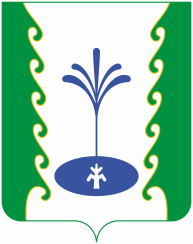 РЕСПУБЛИКА БАШКОРТОСТАН СОВЕТСЕЛЬСКОГО ПОСЕЛЕНИЯ БУРЛИНСКИЙ СЕЛЬСОВЕТМУНИЦИПАЛЬНОГО РАЙОНАГАФУРИЙСКИЙ РАЙОН?АРАРРЕШЕНИЕ№п/пИден-тифи-кацион-ный номерНаимено-вание авто-мобиль-ной дорогиНаиме-нованиеучас-тка авто-мобиль-ной дорогиЭкс-плуа-таци-онныекило-метрыКате-гориядоро-гиПротяженность, кмПротяженность, кмПротяженность, км№п/пИден-тифи-кацион-ный номерНаимено-вание авто-мобиль-ной дорогиНаиме-нованиеучас-тка авто-мобиль-ной дорогиЭкс-плуа-таци-онныекило-метрыКате-гориядоро-гиВсего В том числеВ том числе№п/пИден-тифи-кацион-ный номерНаимено-вание авто-мобиль-ной дорогиНаиме-нованиеучас-тка авто-мобиль-ной дорогиЭкс-плуа-таци-онныекило-метрыКате-гориядоро-гиВсего С твер-дымпокры-тиемИз них с асфаль-тобетон-ным123456789180-621413101-ОП-СП-80-01Ул.Имянлек с.Бурлы0,0км- 0,1250км0,1250 кмV0,1250 км0,1250 км280-621413101-ОП-СП-80-01Ул.Фрунзе с.Бурлы0,0км- 0,6км0,6 кмV0,6 км0,6 км380-621413101-ОП-СП-80-01Ул.Азамат с.Бурлы0,0км- 0,7км0,7 кмV0,7 км0,7 км480-621413101-ОП-СП-80-01Ул.Курмантаевская с.Бурлы0,0км- 0,6км0,6 кмV0,6 км0,6 км580-621413101-ОП-СП-80-01Ул.Молодежная с.Бурлы0,0км-  0,9км0,9 кмV0,9 км0,9 км680-621413101-ОП-СП-80-01Ул.Партизанская,с.Бурлы 0,0км-  0,7км0,7 кмV0,7 км0,7 км780-621413101-ОП-СП-80-01Ул.Озерная, с.Бурлы 0,0км-0,5км0,5 кмV0,5 км0,5 км880-621413106-ОП-СП-80-02Ул.Молодежная,с.Курмантау 0,0км-  0,1150км0,1150 кмV0,1150 км0,1150 км980-621413106-ОП-СП-80-02Ул.Партизанская, с.Курмантау0,0км- 0,1080км0,1080 кмV0,1080 км0,1080 км1080-621413106-ОП-СП-80-02Ул.Школьная, с.Курмантау0,0км-0,1160км0,1160 кмV0,1160 км0,1160 км1180-621413106-ОП-СП-80-02Ул.Кышлау, с.Курмантау0,0км-0,4км0,4 кмV0,4 км0,4 км1280-621413106-ОП-СП-80-02Ул.Агидель, с.Курмантау0,0 км -0,5 км0,5 кмV0,5 км0,5 км1380-621413106-ОП-СП-80-02Ул.Дружбы, с.Курмантау0,0 км -0,4км0,4 кмV0,4 км0,4 км1480-621413106-ОП-СП-80-02Ул.Магазинная, с.Курмантау0,0 км -0,4км0,4 кмV0,4 км0,4 км1580-621413116-ОП-СП-80-03Ул.Партизанская, д.Зириково0,0 км -0,8 км0,8 кмV0,8 км0,8 км1680-621413116-ОП-СП-80-03Ул.Центральная, д.Зириково0,0 км -0,1080 км0,1080V0,1080 км0,1080 км1780-621413111-ОП-СП-80-04Ул.Партизанская, д.Баимбетово0,0 км -0,7 км0,7 кмV0,7 км0,7 км1880-621413111-ОП-СП-80-04Ул.Центральная, д.Баимбетово0,0 км – 0,9 км0,9 кмV0,9 км0,9 км1980-621413111-ОП-СП-80-04Ул.Тукаева, д.Баимбетово0,0 км – 0,3 км0,3 кмV0,3 км0,3 км2080-621413126-ОП-СП-80-05Ул.Молодежная, д.Явгильды0,0 км – 0,7 км0,7 кмV0,7 км0,7 км2180-621413126-ОП-СП-80-05Ул.Колош, д.Явгильды0,0 км -0,6км0,6 кмV0,6 км0,6 км2380-621413126-ОП-СП-80-05Ул.Школьная, д.Явгильды0,0 км-0,7км0,7 кмV0,7 км0,7 км2480-621413126-ОП-СП-80-05Ул.Чишминская, д.Явгильды0,0км-0,6 км0,6 кмV0,6 км0,6 км Итого 11.572 км Итого 11.572 км Итого 11.572 км Итого 11.572 км Итого 11.572 км Итого 11.572 км Итого 11.572 км Итого 11.572 км Итого 11.572 кмГлава сельского поселенияБурлинский сельсоветМуниципального района Гафурийский район Республики Башкортостан________               /Р.Х.Хисматуллин___ ____________201__М.п.Председатель Совета муниципального района Гафурийский район Республики Башкортостан ___________ Ф.Х.Зайнетдинов____ _________ 201___М.п.